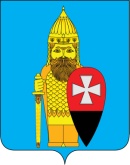 СОВЕТ ДЕПУТАТОВ ПОСЕЛЕНИЯ ВОРОНОВСКОЕ В ГОРОДЕ МОСКВЕ РЕШЕНИЕ14 августа 2019 года № 07/07О принятии к учету объектов дорожного хозяйства   В соответствии с Законом города Москвы от 06 ноября 2002 года № 56 «Об организации местного самоуправления в городе Москве» и Уставом поселения Вороновское, в целях обеспечения надлежащего содержания территории поселения Вороновское; Совет депутатов поселения Вороновское решил:   1. Администрации поселения Вороновское принять к учету объекты дорожного хозяйства и обеспечить проведение паспортизации данных объектов (приложение к настоящему решению).   2. Опубликовать настоящее решение в бюллетене «Московский муниципальный вестник» и разместить на официальном сайте администрации поселения Вороновское в информационно - телекоммуникационной сети «Интернет».   3. Контроль за исполнением настоящего решения возложить на Главу поселения Вороновское Исаева М.К.Глава поселения Вороновское                        	                                                     М.К. ИсаевПриложениек решению Совета депутатовпоселения Вороновское в городе Москвеот 14 августа 2019 № 07/07Перечень объектов дорожного хозяйства для принятия к учетуПриложение 1к перечню объектов дорожного хозяйства для принятия к учетуДорога д. Юдановка (правая сторона) от уч. № 55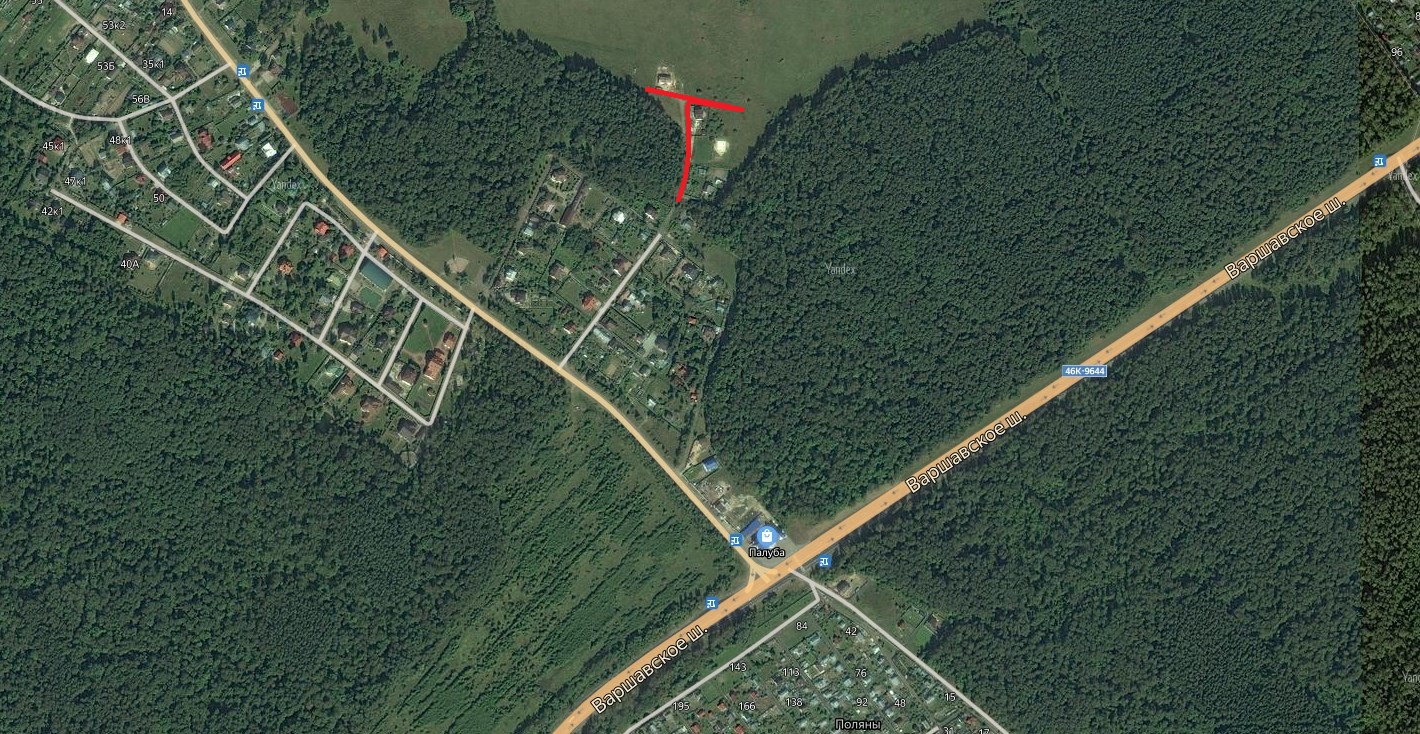 Приложение 2к перечню объектов дорожного хозяйства для принятия к учетуДорога «Никольский берег»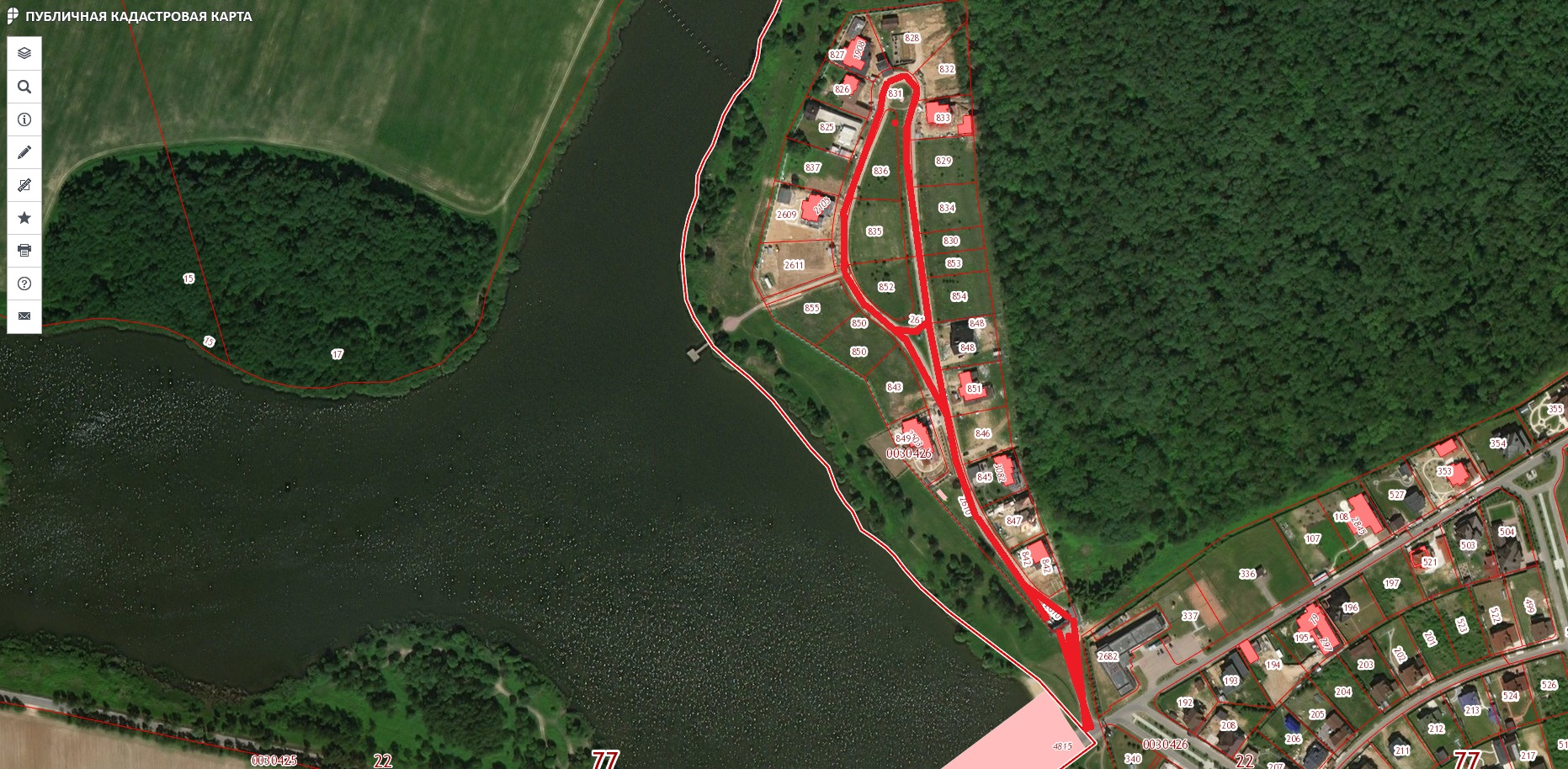 №Наименование объектаКатегория объектаПротяженность объекта, пмШирина, пмОбщая площадь, кв. м.Тип покрытия1Дорога д. Юдановка (правая сторона) от уч. № 55 (приложение 1 к настоящему перечню)ОДХ2503750Грунт2Дорога «Никольский берег» (приложение 2 к настоящему перечню)ОДХ9035,9 – 6,86413,8Асфальтобетон